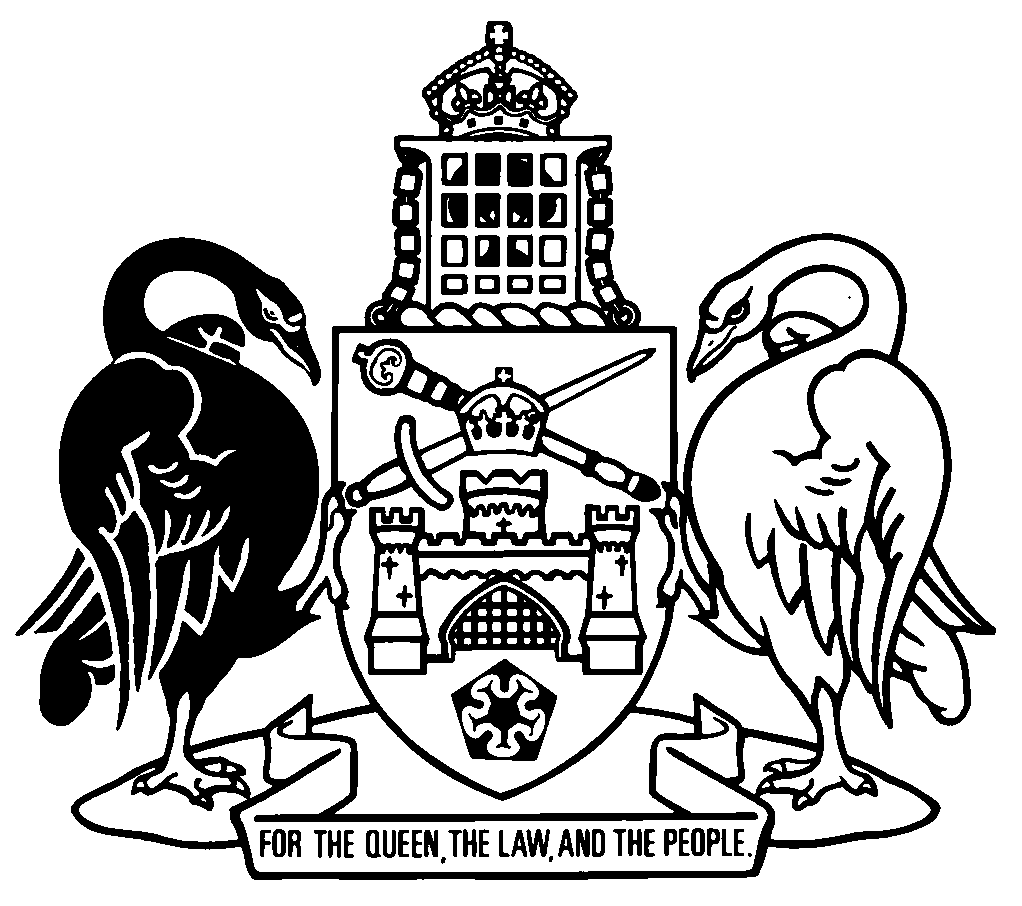 Australian Capital TerritoryVictims of Crime (Financial Assistance) Regulation 2016    SL2016-10made under theVictims of Crime (Financial Assistance) Act 2016Republication No 8Effective:  1 July 2023Republication date: 1 July 2023Last amendment made by SL2023-13About this republicationThe republished lawThis is a republication of the Victims of Crime (Financial Assistance) Regulation 2016, made under the Victims of Crime (Financial Assistance) Act 2016 (including any amendment made under the Legislation Act 2001, part 11.3 (Editorial changes)) as in force on 1 July 2023.  It also includes any commencement, amendment, repeal or expiry affecting this republished law to 1 July 2023.  The legislation history and amendment history of the republished law are set out in endnotes 3 and 4. Kinds of republicationsThe Parliamentary Counsel’s Office prepares 2 kinds of republications of ACT laws (see the ACT legislation register at www.legislation.act.gov.au):authorised republications to which the Legislation Act 2001 appliesunauthorised republications.The status of this republication appears on the bottom of each page.Editorial changesThe Legislation Act 2001, part 11.3 authorises the Parliamentary Counsel to make editorial amendments and other changes of a formal nature when preparing a law for republication.  Editorial changes do not change the effect of the law, but have effect as if they had been made by an Act commencing on the republication date (see Legislation Act 2001, s 115 and s 117).  The changes are made if the Parliamentary Counsel considers they are desirable to bring the law into line, or more closely into line, with current legislative drafting practice.  This republication does not include amendments made under part 11.3 (see endnote 1).Uncommenced provisions and amendmentsIf a provision of the republished law has not commenced, the symbol  U  appears immediately before the provision heading.  Any uncommenced amendments that affect this republished law are accessible on the ACT legislation register (www.legislation.act.gov.au). For more information, see the home page for this law on the register.ModificationsIf a provision of the republished law is affected by a current modification, the symbol  M  appears immediately before the provision heading.  The text of the modifying provision appears in the endnotes.  For the legal status of modifications, see the Legislation Act 2001, section 95.PenaltiesAt the republication date, the value of a penalty unit for an offence against this law is $160 for an individual and $810 for a corporation (see Legislation Act 2001, s 133).Australian Capital TerritoryVictims of Crime (Financial Assistance) Regulation 2016made under theVictims of Crime (Financial Assistance) Act 2016Contents	Page	1	Name of regulation	2	3	Dictionary	2	4	Notes	2	5	Maximum total financial assistance—Act, s 24	2	6	Immediate need payment—Act, s 26 (3)	3	7	Economic loss payment—Act, s 27 (2)	4	8	Recognition payment for primary victim—Act, s 28 (2)	5	9	Recognition payment for class A related victim—Act, s 29 (2)	9	10	Recognition payment for class B related victim—Act, s 30 (2)	9	11	Funeral expenses—Act, s 53 (b)	10	12	Limitation on lawyers legal costs—Act, s 96 (1)	10Dictionary		11Endnotes		12	1	About the endnotes	12	2	Abbreviation key	12	3	Legislation history	13	4	Amendment history	15	5	Earlier republications	16Australian Capital TerritoryVictims of Crime (Financial Assistance) Regulation 2016     made under theVictims of Crime (Financial Assistance) Act 20161	Name of regulationThis regulation is the Victims of Crime (Financial Assistance) Regulation 2016.3	DictionaryThe dictionary at the end of this regulation is part of this regulation.Note 1	The dictionary at the end of this regulation defines certain terms used in this regulation.Note 2	A definition in the dictionary applies to the entire regulation unless the definition, or another provision of the regulation, provides otherwise or the contrary intention otherwise appears (see Legislation Act, s 155 and s 156 (1)).4	NotesA note included in this regulation is explanatory and is not part of this regulation.Note	See the Legislation Act, s 127 (1), (4) and (5) for the legal status of notes.5	Maximum total financial assistance—Act, s 24	(1)	The following amounts are prescribed:	(a)	for a primary victim—$62 074;	(b)	for a class A related victim—$37 242;	(c)	for a class B related victim—$24 828;	(d)	for a class C related victim—$12 412; 	(e)	for a homicide witness—$12 412.	(2)	However, if an application for financial assistance relates only to an act of violence that occurs in the course of an offence mentioned in the Act, schedule 1, division 1.2.2 (Family violence offences), the amount prescribed is $12 412.6	Immediate need payment—Act, s 26 (3)	(1)	A need mentioned in an item in table 6, column 2 is prescribed as an immediate need for which an immediate need payment may be made.	(2)	A condition mentioned in an item in table 6, column 3, is prescribed as a condition to making the immediate need payment for the immediate need mentioned in the item, column 2.	(3)	An amount mentioned in an item in table 6, column 4 is prescribed as the maximum amount of the immediate need payment for the immediate need mentioned in the item, column 2.Table 6	Immediate need	(4)	The maximum aggregate amount of all immediate need payments that may be made for a single act of violence is $10 000.7	Economic loss payment—Act, s 27 (2)	(1)	A loss mentioned in an item in table 7, column 2 is prescribed as an economic loss for which an economic loss payment may be made.	(2)	A condition mentioned in an item in table 7, column 3 is prescribed as a condition to making the economic loss payment for the economic loss mentioned in the item, column 2.	(3)	An amount mentioned in an item in table 7, column 4 is prescribed as the maximum amount of the economic loss payment for the economic loss mentioned in the item, column 2.Table 7	Economic lossNote	For the economic loss mentioned in table 7, col 2, item 2, lawyers legal costs are limited—see the Act, s 96.8	Recognition payment for primary victim—Act, s 28 (2)	(1)	An offence mentioned in an item in table 8, column 2 is prescribed as an offence in the course of which the act of violence must occur for a recognition payment.	(2)	An amount mentioned in an item in table 8, column 3 is prescribed as the amount payable as a recognition payment generally for the offence mentioned in the item, column 2.	(3)	An amount mentioned in an item in table 8, column 4 is prescribed as the amount payable as a recognition payment for the offence mentioned in the item, column 2 if the offence involves 1 circumstance of aggravation.	(4)	An amount mentioned in an item in table 8, column 5 is prescribed as the amount payable as a recognition payment for the offence mentioned in the item, column 2 if the offence involves 2 or more circumstances of aggravation.	(5)	An amount mentioned in an item in table 8, column 6 is prescribed as the amount payable as a recognition payment for the offence mentioned in the item, column 2 if the offence results in a very serious injury that is likely to be permanent in the primary victim.Note	For the maximum total financial assistance, see the Act, s 24.	(6)	If the Crimes Act 1900, section 66 (1) (b), applies to an offence mentioned in table 8, column 2, item 3, the offence is taken to be an offence mentioned in table 8, column 2, item 6.Table 8	Recognition payment for primary victim9	Recognition payment for class A related victim—Act, s 29 (2)The amount prescribed is $24 828.10	Recognition payment for class B related victim—Act, s 30 (2)The amount prescribed is $12 412.11	Funeral expenses—Act, s 53 (b)The amount prescribed is $8 000.12	Limitation on lawyers legal costs—Act, s 96 (1)	(1)	The amount prescribed for legal services that relate to an application for financial assistance is $1 310.	(2)	The amount prescribed for legal services that relate to an appeal or review process for financial assistance is $2 620.Dictionary(see s 3)Note 1	The Legislation Act contains definitions and other provisions relevant to this regulation.Note 2	For example, the Legislation Act, dict, pt 1, defines the following terms:	lawyer	may (see s 146)	must (see s 146).Note 3	Terms used in this regulation have the same meaning that they have in the Victims of Crime (Financial Assistance) Act 2016 (see Legislation Act, s 148).  For example, the following terms are defined in the Victims of Crime (Financial Assistance) Act 2016, dict:	act of violence (see s 7)	class A related victim (see s 13)	class B related victim (see s 14)	class C related victim (see s 15)	economic loss payment	financial assistance	homicide witness (see s 16)	immediate need payment	primary victim (see s 11)	recognition payment	related victim (see s 12).victim includes a homicide witness, primary victim and related victim.Endnotes1	About the endnotesAmending and modifying laws are annotated in the legislation history and the amendment history.  Current modifications are not included in the republished law but are set out in the endnotes.Not all editorial amendments made under the Legislation Act 2001, part 11.3 are annotated in the amendment history.  Full details of any amendments can be obtained from the Parliamentary Counsel’s Office.Uncommenced amending laws are not included in the republished law.  The details of these laws are underlined in the legislation history.  Uncommenced expiries are underlined in the legislation history and amendment history.If all the provisions of the law have been renumbered, a table of renumbered provisions gives details of previous and current numbering.  The endnotes also include a table of earlier republications.2	Abbreviation key3	Legislation historyVictims of Crime (Financial Assistance) Regulation 2016 SL2016-10notified LR 12 May 2016s 1, s 2 commenced 12 May 2016 (LA s 75 (1))remainder commenced 1 July 2016 (s 2 and see Victims of Crime (Financial Assistance) Act 2016 A2016-12, s 2 (1) (a))as amended byVictims of Crime (Financial Assistance) Amendment Regulation 2016 (No 1) SL2016-25notified LR 31 August 2016s 1, s 2 taken to have commenced 1 July 2016 (LA s 75 (2))s 4 taken to have commenced 1 July 2016 (s 2 (1))s 5 commenced 1 September 2016 (s 2 (2))Victims of Crime (Financial Assistance) Amendment Regulation 2018 (No 1) SL2018-20notified LR 30 October 2018s 1, s 2 commenced 30 October 2018 (LA s 75 (1))remainder commenced 31 October 2018 (s 2)Victims of Crime (Financial Assistance) Amendment Regulation 2019 (No 1) SL2019-12notified LR 27 June 2019s 1, s 2 commenced 27 June 2019 (LA s 75 (1))remainder commenced 1 July 2019 (s 2)Victims of Crime (Financial Assistance) Amendment Regulation 2020 (No 1) SL2020-23notified LR 29 June 2020s 1, s 2 commenced 29 June 2020 (LA s 75 (1))remainder commenced 1 July 2020 (s 2)Victims of Crime (Financial Assistance) Amendment Regulation 2021 (No 1) SL2021-11notified LR 30 June 2021s 1, s 2 commenced 30 June 2021 (LA s 75 (1))remainder commenced 1 July 2021 (s 2)Victims of Crime (Financial Assistance) Amendment Regulation 2022 (No 1) SL2022-11notified LR 30 June 2022s 1, s 2 commenced 30 June 2022 (LA s 75 (1))remainder commenced 1 July 2022 (s 2)Victims of Crime (Financial Assistance) Amendment Regulation 2023 (No 1) SL2023-13notified LR 29 June 2023s 1, s 2 commenced 29 June 2023 (LA s 75 (1))remainder commenced 1 July 2023 (s 2)4	Amendment historyCommencements 2	om LA s 89 (4)Maximum total financial assistance—Act, s 24s 5	sub SL2018-20 s 4; SL2019-12 s 4; SL2020-23 s 4; SL2021-11 s 4; SL2022-11 s 4; SL2023-13 s 4Immediate need payment—Act, s 26 (3)s 6	table 6 am SL2016-25 s 4Economic loss payment—Act, s 27 (2) s 4s 7	table 7 am SL2016-25 s 5Recognition payment for primary victim—Act, s 28 (2)s 8	am SL2020-23 s 5s 8 table	sub SL2018-20 s 5; SL2019-12 s 5; SL2020-23 s 6; SL2021-11 s 5; SL2022-11 s 5; SL2023-13 s 5Recognition payment for class A related victim—Act, s 29 (2)s 9	am SL2018-20 s 6; SL2019-12 s 6; SL2020-23 s 7; SL2021-11 s 6; SL2022-11 s 6; SL2023-13 s 6Recognition payment for class B related victim—Act, s 30 (2)s 10	am SL2018-20 s 7; SL2019-12 s 7; SL2020-23 s 8; SL2021-11 s 7; SL2022-11 s 7; SL2023-13 s 7Limitation on lawyers legal costs—Act, s 96 (1)s 12	sub SL2022-11 s 8; SL2023-13 s 85	Earlier republicationsSome earlier republications were not numbered. The number in column 1 refers to the publication order.  Since 12 September 2001 every authorised republication has been published in electronic pdf format on the ACT legislation register.  A selection of authorised republications have also been published in printed format. These republications are marked with an asterisk (*) in column 1.  Electronic and printed versions of an authorised republication are identical. ©  Australian Capital Territory 2023column 1itemcolumn 2immediate needcolumn 3conditioncolumn 4maximum amount payable1cleaning scene of homicide$5 0002measures for personal security of a victim$4 0003relocation for personal security of a victim$4 0004emergency medical costs and related services that would contribute to victim’s recoveryonly available if applicant does not have financial ability to pay for treatment or servicenot available for homicide witness$10 000column 1itemcolumn 2economic losscolumn 3condition column 4maximum amount payable1expenses for counselling or other psychological support only available if the person applying for financial assistance was not able to access appropriate counselling or other psychological support under the victims services scheme2expenses, other than legal costs, incurred in making the application3medical and dental expensesnot available for a homicide witness4travel expensesnot available for a homicide witness5justice related expenses not available for a homicide witness$5 0006loss of actual earnings (including loss of earnings incurred by the parent or carer of a primary victim as a result of an act of violence)not available for a homicide witness$30 0007reasonable expenses incurred by the parent or carer of a primary victim as a result of an act of violence an amount given to a parent or carer for the expenses mentioned in column 2 is counted as part of the maximum amount prescribed for the primary victim under s 5 not available for a homicide witness8other expenses in exceptional circumstancesnot available for a homicide witness9loss of or damage to personal itemsonly available for a primary victim$1 500column 1itemcolumn 2offence in course of which act of violence must occurcolumn 3recognition payment—generalcolumn 4recognition payment—1 circumstance of aggravationcolumn 5recognition payment—2 or more circumstances of aggravationcolumn 6recognition payment—very serious injury that is likely to be permanent1sexual offence punishable by imprisonment for 14 years or more$18 620$23 276$27 931$32 5882attempt or conspiracy to commit homicide$18 620$23 276$27 931$32 5883sexual offence punishable by imprisonment for 10 years or more, but less than 14 years$9 931$12 412$14 897$17 3784offence against the person resulting in grievous bodily harm$9 931$12 412$14 897$17 3785attempt or conspiracy to commit a sexual offence punishable by imprisonment for 14 years or more$9 931$12 412$14 897$17 3786sexual offence punishable by imprisonment for less than 10 years$2 480$3 101$3 724$4 3447offence against the person resulting in actual bodily harm$2 480$3 101$3 724$4 3448robbery in company or with an offensive weapon$2 480$3 101$3 724$4 3449attempt or conspiracy to commit a sexual offence punishable by imprisonment for 10 years or more, but less than 14 years$2 480$3 101$3 724$4 34410attempt, threat or conspiracy to commit an offence against the person resulting in grievous bodily harm$2 480$3 101$3 724$4 34411offences involving deprivation of liberty (including kidnapping, forcible confinement)$2 480$3 101$3 724$4 34412offence against the person not resulting in actual bodily harm$1 239$1 541$1 862$2 17013attempt or conspiracy to commit a sexual offence punishable by imprisonment for less than 10 years$1 239$1 541$1 862$2 17014attempt, threat or conspiracy to commit an offence against the person resulting in actual bodily harm$1 239$1 541$1 862$2 170A = ActNI = Notifiable instrumentAF = Approved formo = orderam = amendedom = omitted/repealedamdt = amendmentord = ordinanceAR = Assembly resolutionorig = originalch = chapterpar = paragraph/subparagraphCN = Commencement noticepres = presentdef = definitionprev = previousDI = Disallowable instrument(prev...) = previouslydict = dictionarypt = partdisallowed = disallowed by the Legislative r = rule/subruleAssemblyreloc = relocateddiv = divisionrenum = renumberedexp = expires/expiredR[X] = Republication NoGaz = gazetteRI = reissuehdg = headings = section/subsectionIA = Interpretation Act 1967sch = scheduleins = inserted/addedsdiv = subdivisionLA = Legislation Act 2001SL = Subordinate lawLR = legislation registersub = substitutedLRA = Legislation (Republication) Act 1996underlining = whole or part not commencedmod = modified/modificationor to be expiredRepublication No and dateEffectiveLast amendment made byRepublication forR1
1 July 20161 July 2016–
31 Aug 2016not amendednew regulationR1 (RI)
31 Aug 20161 July 2016–
31 Aug 2016SL2016-25reissued for retrospective amendments by SL2016-25R2
1 Sept 20161 Sept 2016–
30 Oct 2018SL2016-25amendments by SL2016-25R3
31 Oct 201831 Oct 2018–
30 June 2019SL2018-20amendments by SL2018-20R4
1 July 20191 July 2019–
30 June 2020SL2019-12amendments by SL2019-12R5
1 July 20201 July 2020–
30 June 2021SL2020-23amendments by SL2020-23R6
1 July 20211 July 2021–
30 June 2022SL2021-11amendments by SL2021-11R7
1 July 20221 July 2022–
30 June 2023SL2022-11amendments by SL2022-11